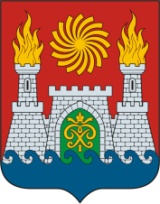 УПРАВЛЕНИЕ ОБРАЗОВАНИЯ г.МАХАЧКАЛЫМуниципальное бюджетное дошкольное образовательное учреждение «Детский сад №91»                                                         ПриказОт 09.01.2019                                                                 № 4  «О   назначении  должностного лица, ответственного за размещение и наполнение подразделов , посвященных вопросам противодействия коррупции, официального  сайта МБДОУ №91 .
Руководствуясь Федеральным законом от 25.12.2008 № 273 – ФЗ ред. от 28.12.2013 г « О противодействии коррупции», в целях организации работы по противодействию коррупции в МБДОУ №91 
ПРИКАЗЫВАЮ:Назначить   ответственным за размещение и наполнение подразделов , посвященных вопросам противодействия коррупции, официального  сайта МБДОУ №91  заведующую Камбулатову С.В.На ответственного за размещение и наполнение подразделов , посвященных вопросам противодействия коррупции возложить следующие обязанности:- Подбор, обработку и размещение на сайте нормативных инструктивных, информационных материалов по вопросам противодействия коррупции- вносить изменения в установленные сроки, согласно Федерального закона от 25.12.2008 № 273 – ФЗ ред. от 28.12.2013 г « О противодействии коррупции».3. Контроль за исполнением приказа оставляю за собой.Заведующая                                                                С.В.КамбулатоваС приказом ознакомленаРД., г.Махачкала, ул.Магидова, 136                                                   тел. 8(8722) 67-92-59